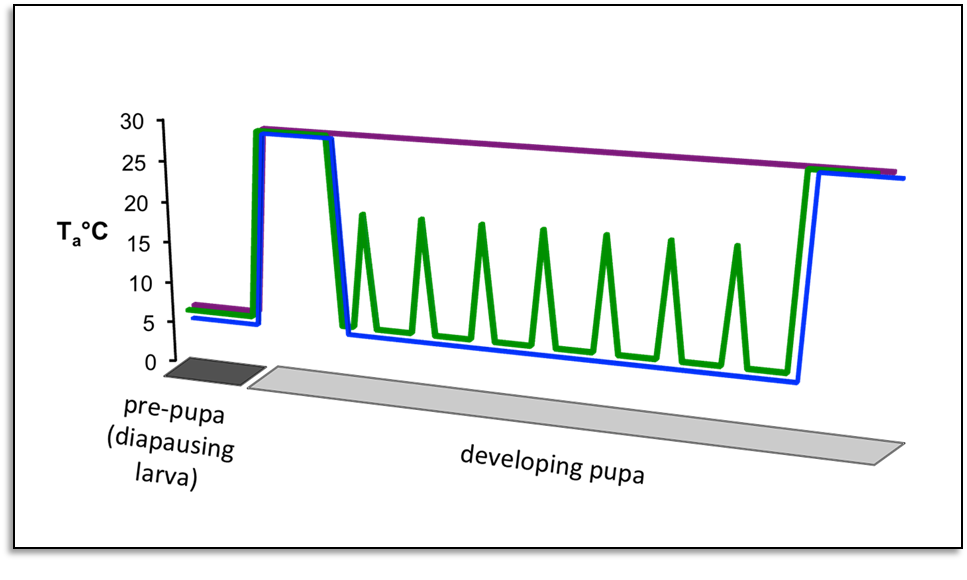 Supplementary figure 1. Thermal regimes applied during red-eye pupa development. The fluctuation thermal regime (FTR) shown in green, static thermal regime (STR) shown in blue, and control temperatures in purple. Supplementary figure 2. Stages of metamorphosis at -10°C for 1-4 days, y-axis reports percent dead. Post-diapause quiescent (PDQ) pre pupa had individuals surviving at all time points. The red-eye pupa and emergence ready (ER) stage did not survive any time points at -10°C.Supplementary table 1. Developmental stages included in each experiment. Columns denote developmental stage and (X) indicates that stage was included in the experiment (rows).Supplementary table 2. Temperature treatments applied during development for each experiment. Columns denote the temperature regime, and rows denote the experiment.Supplementary table 3. GLM pairwise comparisons of treatment effects on chilling recovery.Supplementary table 4. Mean days to emergence with respect to temperature treatment applied during the red-eye stage. Means for groups in homogeneous subsets are displayed. The error term is Mean Square(Error) = 4.421. Table uses Harmonic Mean Sample Size = 123.001 at alpha 0.05.Pre-pupaLarval-pupal moltPink-eye pupaRed-eye pupaEmergence readysupercooling pointxxxxxpost-cold survivalxxxCTminxchilling recoveryxemergencexControlFTRSTR-5°C-10°Cpost-cold survivalxxCTminxxxchilling recoveryxxxemergencexxx contrast                    estimate           SEdf z.ratio p.value X1,control - X3,control  -0.32093023 0.04117120 Inf  -7.795  <.0001 X1,control - X3,control  -0.32093023 0.04117120 Inf  -7.795  <.0001 X1,control - X3,control  -0.32093023 0.04117120 Inf  -7.795  <.0001 X1,control - X3,control  -0.32093023 0.04117120 Inf  -7.795  <.0001 X1,control - X3,control  -0.32093023 0.04117120 Inf  -7.795  <.0001 X1,control - X24,control -0.60000000 0.04117120 Inf -14.573  <.0001 X1,control - X24,control -0.60000000 0.04117120 Inf -14.573  <.0001 X1,control - X24,control -0.60000000 0.04117120 Inf -14.573  <.0001 X1,control - X24,control -0.60000000 0.04117120 Inf -14.573  <.0001 X1,control - X24,control -0.60000000 0.04117120 Inf -14.573  <.0001 X1,control - X1,FTR       0.13425926 0.04107579 Inf   3.269  0.0299 X1,control - X1,FTR       0.13425926 0.04107579 Inf   3.269  0.0299 X1,control - X1,FTR       0.13425926 0.04107579 Inf   3.269  0.0299 X1,control - X1,FTR       0.13425926 0.04107579 Inf   3.269  0.0299 X1,control - X1,FTR       0.13425926 0.04107579 Inf   3.269  0.0299 X1,control - X3,FTR      -0.18667097 0.05815745 Inf  -3.210  0.0360 X1,control - X3,FTR      -0.18667097 0.05815745 Inf  -3.210  0.0360 X1,control - X3,FTR      -0.18667097 0.05815745 Inf  -3.210  0.0360 X1,control - X3,FTR      -0.18667097 0.05815745 Inf  -3.210  0.0360 X1,control - X3,FTR      -0.18667097 0.05815745 Inf  -3.210  0.0360 X1,control - X24,FTR     -0.46574074 0.05815745 Inf  -8.008  <.0001 X1,control - X24,FTR     -0.46574074 0.05815745 Inf  -8.008  <.0001 X1,control - X24,FTR     -0.46574074 0.05815745 Inf  -8.008  <.0001 X1,control - X24,FTR     -0.46574074 0.05815745 Inf  -8.008  <.0001 X1,control - X24,FTR     -0.46574074 0.05815745 Inf  -8.008  <.0001 X1,control - X1,STR       0.09624413 0.04122017 Inf   2.335  0.3209 X1,control - X1,STR       0.09624413 0.04122017 Inf   2.335  0.3209 X1,control - X1,STR       0.09624413 0.04122017 Inf   2.335  0.3209 X1,control - X1,STR       0.09624413 0.04122017 Inf   2.335  0.3209 X1,control - X1,STR       0.09624413 0.04122017 Inf   2.335  0.3209 X1,control - X3,STR      -0.22468610 0.05825951 Inf  -3.857  0.0037 X1,control - X3,STR      -0.22468610 0.05825951 Inf  -3.857  0.0037 X1,control - X3,STR      -0.22468610 0.05825951 Inf  -3.857  0.0037 X1,control - X3,STR      -0.22468610 0.05825951 Inf  -3.857  0.0037 X1,control - X3,STR      -0.22468610 0.05825951 Inf  -3.857  0.0037 X1,control - X24,STR     -0.50375587 0.05825951 Inf  -8.647  <.0001 X1,control - X24,STR     -0.50375587 0.05825951 Inf  -8.647  <.0001 X1,control - X24,STR     -0.50375587 0.05825951 Inf  -8.647  <.0001 X1,control - X24,STR     -0.50375587 0.05825951 Inf  -8.647  <.0001 X1,control - X24,STR     -0.50375587 0.05825951 Inf  -8.647  <.0001 X3,control - X24,control -0.27906977 0.04117120 Inf  -6.778  <.0001 X3,control - X24,control -0.27906977 0.04117120 Inf  -6.778  <.0001 X3,control - X24,control -0.27906977 0.04117120 Inf  -6.778  <.0001 X3,control - X24,control -0.27906977 0.04117120 Inf  -6.778  <.0001 X3,control - X24,control -0.27906977 0.04117120 Inf  -6.778  <.0001 X3,control - X1,FTR       0.45518949 0.05815745 Inf   7.827  <.0001 X3,control - X1,FTR       0.45518949 0.05815745 Inf   7.827  <.0001 X3,control - X1,FTR       0.45518949 0.05815745 Inf   7.827  <.0001 X3,control - X1,FTR       0.45518949 0.05815745 Inf   7.827  <.0001 X3,control - X1,FTR       0.45518949 0.05815745 Inf   7.827  <.0001 X3,control - X3,FTR       0.13425926 0.04107579 Inf   3.269  0.0299 X3,control - X3,FTR       0.13425926 0.04107579 Inf   3.269  0.0299 X3,control - X3,FTR       0.13425926 0.04107579 Inf   3.269  0.0299 X3,control - X3,FTR       0.13425926 0.04107579 Inf   3.269  0.0299 X3,control - X3,FTR       0.13425926 0.04107579 Inf   3.269  0.0299 X3,control - X24,FTR     -0.14481051 0.05815745 Inf  -2.490  0.2366 X3,control - X24,FTR     -0.14481051 0.05815745 Inf  -2.490  0.2366 X3,control - X24,FTR     -0.14481051 0.05815745 Inf  -2.490  0.2366 X3,control - X24,FTR     -0.14481051 0.05815745 Inf  -2.490  0.2366 X3,control - X24,FTR     -0.14481051 0.05815745 Inf  -2.490  0.2366 X3,control - X1,STR       0.41717436 0.05825951 Inf   7.161  <.0001 X3,control - X1,STR       0.41717436 0.05825951 Inf   7.161  <.0001 X3,control - X1,STR       0.41717436 0.05825951 Inf   7.161  <.0001 X3,control - X1,STR       0.41717436 0.05825951 Inf   7.161  <.0001 X3,control - X1,STR       0.41717436 0.05825951 Inf   7.161  <.0001 X3,control - X3,STR       0.09624413 0.04122017 Inf   2.335  0.3209 X3,control - X3,STR       0.09624413 0.04122017 Inf   2.335  0.3209 X3,control - X3,STR       0.09624413 0.04122017 Inf   2.335  0.3209 X3,control - X3,STR       0.09624413 0.04122017 Inf   2.335  0.3209 X3,control - X3,STR       0.09624413 0.04122017 Inf   2.335  0.3209 X3,control - X24,STR     -0.18282564 0.05825951 Inf  -3.138  0.0448 X3,control - X24,STR     -0.18282564 0.05825951 Inf  -3.138  0.0448 X3,control - X24,STR     -0.18282564 0.05825951 Inf  -3.138  0.0448 X3,control - X24,STR     -0.18282564 0.05825951 Inf  -3.138  0.0448 X3,control - X24,STR     -0.18282564 0.05825951 Inf  -3.138  0.0448 X24,control - X1,FTR      0.73425926 0.05815745 Inf  12.625  <.0001 X24,control - X1,FTR      0.73425926 0.05815745 Inf  12.625  <.0001 X24,control - X1,FTR      0.73425926 0.05815745 Inf  12.625  <.0001 X24,control - X1,FTR      0.73425926 0.05815745 Inf  12.625  <.0001 X24,control - X1,FTR      0.73425926 0.05815745 Inf  12.625  <.0001 X24,control - X3,FTR      0.41332903 0.05815745 Inf   7.107  <.0001 X24,control - X3,FTR      0.41332903 0.05815745 Inf   7.107  <.0001 X24,control - X3,FTR      0.41332903 0.05815745 Inf   7.107  <.0001 X24,control - X3,FTR      0.41332903 0.05815745 Inf   7.107  <.0001 X24,control - X3,FTR      0.41332903 0.05815745 Inf   7.107  <.0001 X24,control - X24,FTR     0.13425926 0.04107579 Inf   3.269  0.0299 X24,control - X24,FTR     0.13425926 0.04107579 Inf   3.269  0.0299 X24,control - X24,FTR     0.13425926 0.04107579 Inf   3.269  0.0299 X24,control - X24,FTR     0.13425926 0.04107579 Inf   3.269  0.0299 X24,control - X24,FTR     0.13425926 0.04107579 Inf   3.269  0.0299 X24,control - X1,STR      0.69624413 0.05825951 Inf  11.951  <.0001 X24,control - X1,STR      0.69624413 0.05825951 Inf  11.951  <.0001 X24,control - X1,STR      0.69624413 0.05825951 Inf  11.951  <.0001 X24,control - X1,STR      0.69624413 0.05825951 Inf  11.951  <.0001 X24,control - X1,STR      0.69624413 0.05825951 Inf  11.951  <.0001 X24,control - X3,STR      0.37531390 0.05825951 Inf   6.442  <.0001 X24,control - X3,STR      0.37531390 0.05825951 Inf   6.442  <.0001 X24,control - X3,STR      0.37531390 0.05825951 Inf   6.442  <.0001 X24,control - X3,STR      0.37531390 0.05825951 Inf   6.442  <.0001 X24,control - X3,STR      0.37531390 0.05825951 Inf   6.442  <.0001 X24,control - X24,STR     0.09624413 0.04122017 Inf   2.335  0.3209 X24,control - X24,STR     0.09624413 0.04122017 Inf   2.335  0.3209 X24,control - X24,STR     0.09624413 0.04122017 Inf   2.335  0.3209 X24,control - X24,STR     0.09624413 0.04122017 Inf   2.335  0.3209 X24,control - X24,STR     0.09624413 0.04122017 Inf   2.335  0.3209 X1,FTR - X3,FTR          -0.32093023 0.04117120 Inf  -7.795  <.0001 X1,FTR - X3,FTR          -0.32093023 0.04117120 Inf  -7.795  <.0001 X1,FTR - X3,FTR          -0.32093023 0.04117120 Inf  -7.795  <.0001 X1,FTR - X3,FTR          -0.32093023 0.04117120 Inf  -7.795  <.0001 X1,FTR - X3,FTR          -0.32093023 0.04117120 Inf  -7.795  <.0001 X1,FTR - X24,FTR         -0.60000000 0.04117120 Inf -14.573  <.0001 X1,FTR - X24,FTR         -0.60000000 0.04117120 Inf -14.573  <.0001 X1,FTR - X24,FTR         -0.60000000 0.04117120 Inf -14.573  <.0001 X1,FTR - X24,FTR         -0.60000000 0.04117120 Inf -14.573  <.0001 X1,FTR - X24,FTR         -0.60000000 0.04117120 Inf -14.573  <.0001 X1,FTR - X1,STR          -0.03801513 0.04122017 Inf  -0.922  0.9918 X1,FTR - X1,STR          -0.03801513 0.04122017 Inf  -0.922  0.9918 X1,FTR - X1,STR          -0.03801513 0.04122017 Inf  -0.922  0.9918 X1,FTR - X1,STR          -0.03801513 0.04122017 Inf  -0.922  0.9918 X1,FTR - X1,STR          -0.03801513 0.04122017 Inf  -0.922  0.9918 X1,FTR - X3,STR          -0.35894536 0.05825951 Inf  -6.161  <.0001 X1,FTR - X3,STR          -0.35894536 0.05825951 Inf  -6.161  <.0001 X1,FTR - X3,STR          -0.35894536 0.05825951 Inf  -6.161  <.0001 X1,FTR - X3,STR          -0.35894536 0.05825951 Inf  -6.161  <.0001 X1,FTR - X3,STR          -0.35894536 0.05825951 Inf  -6.161  <.0001 X1,FTR - X24,STR         -0.63801513 0.05825951 Inf -10.951  <.0001 X1,FTR - X24,STR         -0.63801513 0.05825951 Inf -10.951  <.0001 X1,FTR - X24,STR         -0.63801513 0.05825951 Inf -10.951  <.0001 X1,FTR - X24,STR         -0.63801513 0.05825951 Inf -10.951  <.0001 X1,FTR - X24,STR         -0.63801513 0.05825951 Inf -10.951  <.0001 X3,FTR - X24,FTR         -0.27906977 0.04117120 Inf  -6.778  <.0001 X3,FTR - X24,FTR         -0.27906977 0.04117120 Inf  -6.778  <.0001 X3,FTR - X24,FTR         -0.27906977 0.04117120 Inf  -6.778  <.0001 X3,FTR - X24,FTR         -0.27906977 0.04117120 Inf  -6.778  <.0001 X3,FTR - X24,FTR         -0.27906977 0.04117120 Inf  -6.778  <.0001 X3,FTR - X1,STR           0.28291510 0.05825951 Inf   4.856  <.0001 X3,FTR - X1,STR           0.28291510 0.05825951 Inf   4.856  <.0001 X3,FTR - X1,STR           0.28291510 0.05825951 Inf   4.856  <.0001 X3,FTR - X1,STR           0.28291510 0.05825951 Inf   4.856  <.0001 X3,FTR - X1,STR           0.28291510 0.05825951 Inf   4.856  <.0001 X3,FTR - X3,STR          -0.03801513 0.04122017 Inf  -0.922  0.9918 X3,FTR - X3,STR          -0.03801513 0.04122017 Inf  -0.922  0.9918 X3,FTR - X3,STR          -0.03801513 0.04122017 Inf  -0.922  0.9918 X3,FTR - X3,STR          -0.03801513 0.04122017 Inf  -0.922  0.9918 X3,FTR - X3,STR          -0.03801513 0.04122017 Inf  -0.922  0.9918 X3,FTR - X24,STR         -0.31708490 0.05825951 Inf  -5.443  <.0001 X3,FTR - X24,STR         -0.31708490 0.05825951 Inf  -5.443  <.0001 X3,FTR - X24,STR         -0.31708490 0.05825951 Inf  -5.443  <.0001 X3,FTR - X24,STR         -0.31708490 0.05825951 Inf  -5.443  <.0001 X3,FTR - X24,STR         -0.31708490 0.05825951 Inf  -5.443  <.0001 X24,FTR - X1,STR          0.56198487 0.05825951 Inf   9.646  <.0001 X24,FTR - X1,STR          0.56198487 0.05825951 Inf   9.646  <.0001 X24,FTR - X1,STR          0.56198487 0.05825951 Inf   9.646  <.0001 X24,FTR - X1,STR          0.56198487 0.05825951 Inf   9.646  <.0001 X24,FTR - X1,STR          0.56198487 0.05825951 Inf   9.646  <.0001 X24,FTR - X3,STR          0.24105464 0.05825951 Inf   4.138  0.0012 X24,FTR - X3,STR          0.24105464 0.05825951 Inf   4.138  0.0012 X24,FTR - X3,STR          0.24105464 0.05825951 Inf   4.138  0.0012 X24,FTR - X3,STR          0.24105464 0.05825951 Inf   4.138  0.0012 X24,FTR - X3,STR          0.24105464 0.05825951 Inf   4.138  0.0012 X24,FTR - X24,STR        -0.03801513 0.04122017 Inf  -0.922  0.9918 X24,FTR - X24,STR        -0.03801513 0.04122017 Inf  -0.922  0.9918 X24,FTR - X24,STR        -0.03801513 0.04122017 Inf  -0.922  0.9918 X24,FTR - X24,STR        -0.03801513 0.04122017 Inf  -0.922  0.9918 X24,FTR - X24,STR        -0.03801513 0.04122017 Inf  -0.922  0.9918 X1,STR - X3,STR          -0.32093023 0.04117120 Inf  -7.795  <.0001 X1,STR - X3,STR          -0.32093023 0.04117120 Inf  -7.795  <.0001 X1,STR - X3,STR          -0.32093023 0.04117120 Inf  -7.795  <.0001 X1,STR - X3,STR          -0.32093023 0.04117120 Inf  -7.795  <.0001 X1,STR - X3,STR          -0.32093023 0.04117120 Inf  -7.795  <.0001 X1,STR - X24,STR         -0.60000000 0.04117120 Inf -14.573  <.0001 X1,STR - X24,STR         -0.60000000 0.04117120 Inf -14.573  <.0001 X1,STR - X24,STR         -0.60000000 0.04117120 Inf -14.573  <.0001 X1,STR - X24,STR         -0.60000000 0.04117120 Inf -14.573  <.0001 X1,STR - X24,STR         -0.60000000 0.04117120 Inf -14.573  <.0001 X3,STR - X24,STR         -0.27906977 0.04117120 Inf  -6.778  <.0001 X3,STR - X24,STR         -0.27906977 0.04117120 Inf  -6.778  <.0001 X3,STR - X24,STR         -0.27906977 0.04117120 Inf  -6.778  <.0001 X3,STR - X24,STR         -0.27906977 0.04117120 Inf  -6.778  <.0001 X3,STR - X24,STR         -0.27906977 0.04117120 Inf  -6.778  <.0001treatmentNSubset meansSubset meansSubset meanstreatmentN123CON19622.12STR7724.64FTR16425.84Sig.1.0001.000.966